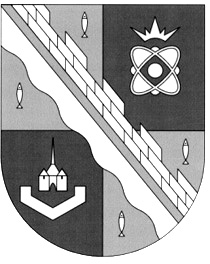 МУНИЦИПАЛЬНОЕ ОБРАЗОВАНИЕСОСНОВОБОРСКИЙ ГОРОДСКОЙ ОКРУГ ЛЕНИНГРАДСКОЙ ОБЛАСТИкомиссия по проведению торгов в отношении муниципального имущества и земельных участковПРОТОКОЛ № 236/2022/2рассмотрения заявок на участие в аукционе № 47-СбГО-236/2022Муниципальное образование							 «08» ноября 2022 годаСосновоборский городской округ									    в 15:00Ленинградской областиКомиссия по проведению торгов в отношении муниципального имущества и земельных участков (далее – «Комиссия») в составе:Кворум имеется, число присутствующих членов комиссии составило 87,5 %  
от общего числа ее членов.1. Согласно протоколу № 236/2022/1 приема заявок на участие в аукционе №47-СбГО-236/2022 от 08.11.2022 по продаже земельного участка площадью 677 кв.м., кадастровый номер: 47:15:0102002:463, для индивидуального жилищного строительства, адрес: Ленинградская область, Сосновоборский городской округ, г.Сосновый Бор, ул.Набережная, з/у №3/3, в Муниципальное казенное учреждение «Сосновоборский фонд имущества» (далее – МКУ «СФИ») не подано ни одной заявки. На основании пункта 14 статьи 39.12 Земельного кодекса РФ Комиссией принято решение признать аукцион № 47-СбГО-236/2022 несостоявшимся.2. МКУ «СФИ» не позднее 09 ноября 2022 года обязуется разместить настоящий протокол на официальном сайте Российской Федерации в сети «Интернет» для размещения информации о проведении торгов (www.torgi.gov.ru) и на официальном сайте Сосновоборского городского округа (www.sbor.ru).Подписи членов комиссии:Председатель комиссии				        08.11.2022                         С.Г. Лютиков Заместитель председателя комиссии		        08.11.2022                         Н.В. Михайлова Члены комиссии:		                         	        08.11.2022                         Леменкова Е.В.							        08.11.2022                         Т.Р. Попова						        08.11.2022                         Т.М. Негорева                                                                               08.11.2022                         Ю.Ю. Скавронская                                                                             отсутствует                        А.П. Сиводед                                                                              08.11.2022                         Ильина И.А.Секретарь комиссии                                                       08.11.2022                         В.Н. РаспоповПрисутствиеПредседатель комиссииПредседатель комиссииЛютиков С.Г.присутствуетЗаместитель председателя комиссииЗаместитель председателя комиссииМихайлова Н.В.присутствуетЧлены комиссииЧлены комиссииЛеменкова Е.В.присутствуетПопова Т.Р.присутствуетСкавронская Ю.Ю.присутствуетНегорева Т.М.присутствуетИльина И.А.присутствуетСиводед А.П.отсутствует